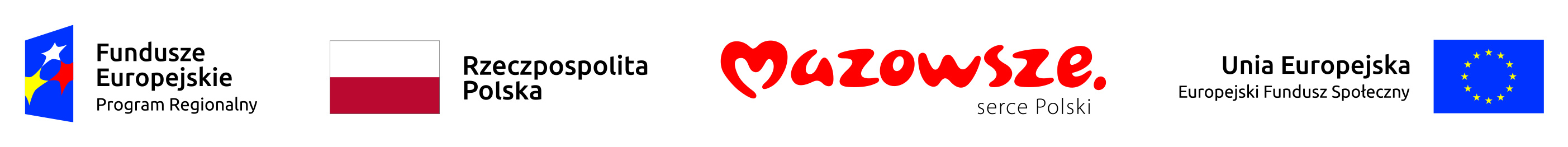 Załącznik nr 2Zamawiający:Powiatowe Centrum Pomocy Rodzinie 
ul. Kochanowskiego 15
26-900 KozieniceWykonawca :………………………………………………………………(pełna nazwa/firma, adres, w zależności od podmiotu: NIP/PESEL, KRS/CEiDG)reprezentowany przez:………………………………………………………………(imię, nazwisko, stanowisko/podstawa 
do reprezentacji)Oświadczenie WykonawcyNa potrzeby postępowania dotyczącego usługi gastronomicznej na potrzeby projektu
 „Bliżej samodzielności” realizowanego przez Powiatowe Centrum Pomocy Rodzinie w Kozienicach współfinansowanego ze środków Europejskiego Funduszu Społecznego w ramach Regionalnego Programu Operacyjnego Województwa Mazowieckiego na lata 2014-2020, Oś priorytetowa IX Wspieranie włączenia społecznego i walka z ubóstwem, Działanie 9.1 Aktywizacja społeczno-zawodowa osób wykluczonych 
i przeciwdziałanie wykluczeniu społecznemu. oświadczam, co następuje:INFORMACJA DOTYCZĄCA WYKONAWCY:Oświadczam, że spełniam warunki, o których mowa w pkt II.3 zaproszenia tj.:1) posiadam uprawnienia do wykonywania działalności i czynności objętych powyżej opisanym przedmiotem zamówienia.2) posiadam wiedzę/y i doświadczenie/a do wykonania zamówienia. 3) dysponuję odpowiednim potencjałem technicznym oraz osobami zdolnymi do wykonania zamówienia.…………….……. (miejscowość), dnia …………. r. 							…………………………………………(podpis)OŚWIADCZENIE DOTYCZĄCE PODANYCH INFORMACJI:Oświadczam, że wszystkie informacje podane w powyższym dokumencie są aktualne 
i zgodne z prawdą.…………….……. (miejscowość), dnia ………….……. r. 							…………………………………………(podpis)